Муниципальное учреждение«Управление образования администрации Борисовского района»ПРИКАЗ«06»   октября  2011 г.                                                                    №456Об утверждении дорожной картыпо реализации направлений   ФГОС начального общего образования 	  Согласно  приказу Министерства образования и науки РФ от 06.10.2009 года  №373 «Об утверждении и введении  в действие нового федерального государственного образовательного стандарта начального общего образования»,  зарегистрированного  Минюстом России  22.12.2009 года № 17785, приказа департамента образования, культуры и молодежной политики Белгородской области № 2814 от 29 сентября 2011 года  «Об утверждении дорожной карты по реализации направлений   ФГОС начального общего образования», и введением в действие нового федерального государственного образовательного стандарта (ФГОС) начального общего образования во всех общеобразовательных учреждениях РФ, реализующих образовательные программы начального общего образования с 01.01.2011 годаПРИКАЗЫВАЮ:Утвердить  дорожную карту по основным направлениям введения федерального государственного образовательного стандарта (ФГОС) начального общего образования на территории Борисовского района (приложение №1).Контроль за исполнением настоящего приказа возложить на заместителя начальника муниципального учреждения "Управление образования администрации Борисовского района"  Кальницкую Г.Л.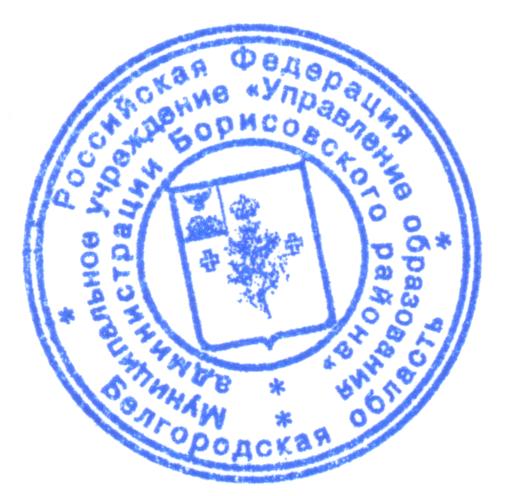 Начальник МУ «Управление образования 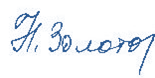 администрации Борисовского района»                                       Н.ЗолотареваПриложение № 1 к приказу МУ "Управление образования администрации Борисовского района" от «06» октября 2011 года №456Дорожная карта по реализации направления «Введение ФГОС начального общего образования в  образовательных учреждениях Борисовского  района Белгородской области» в 2011-2012 учебном году  Цель: создание условий для организационно-управленческого, кадрового, научно-методического, финансового, материально-технического и информационного обеспечения реализации ФГОС начального общего образования в общеобразовательных учреждениях Борисовского района  в 2011-2012 учебном году№ п/пМероприятиеСроки реализацииИсполнители	Организационно-управленческие условия реализации ФГОС 	Организационно-управленческие условия реализации ФГОС 	Организационно-управленческие условия реализации ФГОС 	Организационно-управленческие условия реализации ФГОС 1Разработка и утверждение дорожной карты по введению ФГОС начального общего образования в общеобразовательных учреждениях Борисовского районаа в 2011-2012 учебном году сентябрь2011 г. Кальницкая Г.Л. Нетеча Н.И.Сиротенко М.П.Руководители общеобразовательных учреждений2Утверждение основных образовательных программ начального общего образования общеобразовательных учрежденийдо 31 августа 2011г.Руководители общеобразовательных учреждений3Утверждение рабочих программ учебных предметовдо 31 августа2011 гРуководители общеобразовательных учреждений 4Разработка планов методического сопровождения введения ФГОС в общеобразовательных учреждениях 
Борисовского района в 2011-2012 учебном году (на муниципальном уровне и на уровне общеобразовательных учреждений)до 1сентября 2011гНетеча Н.И.. Сиротенко М.П.Руководители общеобразовательных учреждений5Утверждение формы договора и заключение договоров с родителями о предоставлении общего образования муниципальными образовательными учреждениями.до5 сентября 2011г.Руководители общеобразовательных учреждений6Подготовка методических рекомендаций «Об организации внеурочной деятельности первоклассников в 2011-2012 учебном году»до 10 сентября 2011г.  Кальницкая Г.Л. Нетеча Н.И.Сиротенко М.П.7Разработка и утверждение планов внеурочной деятельности образовательного учреждениядо 10 сентября 2011г.  Руководители общеобразовательных учреждений8Мониторинг готовности общеобразовательных учреждений к введению ФГОС НОО (в соответствии с картами САМООЦЕНКИ готовности общеобразовательного учреждения к введению федерального государственного образовательного стандарта начального общего образования)до 10 сентября 2011г.  Руководители общеобразовательных учреждений9Мониторинг ресурсного обеспечения муниципальных общеобразовательных учреждений в соответствии с требованиями ФГОС начального общего образованиядо 10 сентября 2011г.  Руководители общеобразовательных учреждений10Внесение изменений в нормативную базу деятельности общеобразовательных учреждений (локальные акты, должностные инструкции)сентябрь 2011 г.Руководители общеобразовательных учреждений11Организация индивидуальных и групповых консультаций педагогов по вопросам психолого-педагогического сопровождения введения ФГОСв течение учебного года Кальницкая Г.Л.Оробинская И.Н.Нетеча Н.И. Сиротенко М.П.12Проведение анкетирования по изучению образовательных потребностей, интересов обучающихся и запросов родителей по использованию часов вариативной части учебного плана и внеурочной деятельности.август-сентябрь 2011г.Руководители общеобразовательных учреждений13Заключение договоров о сотрудничестве (организация и проведение стажировки) по реализации ФГОСАпрель-июнь 2011Нетеча Н.И.Харитченко Л.А.Шульгина В.В.  14Курирование деятельности стажерских площадок «Реализация ФГОС НОО в Борисовском районе»Определение и закрепление кураторов за стажерскими площадкамиВ течение года  Нетеча Н.И. Сиротенко М.П.  15Участие педагогов ОУ Борисовского района в  Интернет-форуме «Реализация ФГОС начального общего образования в Белгородской области»В течение годаРуководители общеобразовательных учреждений  16 Организация консультаций педагогических работников в региональном консультационном  центре реализации ФГОС НОО на базе Бел РИПКППСВ течение года  Нетеча Н.И.Сиротенко М.П.Руководители общеобразовательных учреждений Кадровые условия и научно-методическое сопровождение реализации ФГОСКадровые условия и научно-методическое сопровождение реализации ФГОСКадровые условия и научно-методическое сопровождение реализации ФГОСКадровые условия и научно-методическое сопровождение реализации ФГОС1Рассмотрение вопросов введения ФГОС второго поколения на августовских секциях руководителей общеобразовательных учреждений, учителей начальной школы, педагогов-психологов и других категорий педагогических работниковавгуст2011 г Золотарёва Н.В.Нетеча Н.И.Методисты ИМКРуководители РМО2Организация деятельности тьюторских групп из числа педагогов МОУ «Борисовская средняя общеобразовательная школа №1 им. А.М.Рудого» и МОУ "Березовская средняя общеобразовательная школа им.С.Н.Климова", участвовавших в апробации механизма введения ФГОС в 2010-2011 учебном годув течение года Нетеча Н.И. Сиротенко М.П.Харитченко Л.А.Шульгина В.В.3Организция самообразования педагогических кадров. Создание внутришкольной системы непрерывного повышения квалификации педагогов по вопросам введения ФГОС второго поколенияв течение годаРуководители общеобразовательных учреждений4Разработка (корректировка) планов повышения квалификации педагогических работников общеобразовательных учреждений по вопросам введения ФГОС НООсентябрь 2011Руководители общеобразовательных учредений5Создание условий  для прохождения курсов повышения квалификации для различных категорий педагогических работников общеобразовательных учреждений, реализующих ФГОС, в 2011-2012 учебном годупо плануБелРИПКППСРуководители общеобразовательных учредений6Проведение инструктивно-методических совещаний и обучающих семинаров по вопросам введения ФГОС для различных категорий педагогических работниковв течение 2011-2012 учебного года  Методисты ИМК7Организация участия различных категорий педагогических работников в межрегиональных, региональных семинарах, конференциях по вопросам введения ФГОСв течение 2011-2012 учебного года Золотарёва Н.В. Нетеча Н.И..8Организация постоянно-действующего обучающего семинара для учителей 4-х классов общеобразовательных учреждений Борисовского района «Педагогические основы реализации ФГОС НОО»октябрь 2011г. – апрель 2012г. Нетеча Н.И. методисты ИМК9Проведение круглого стола «Введение ФГОС начального общего образования: опыт, проблемы и перспективы»май 2012 г.Золотарёва Н.В.Нетеча Н.И.Методисты ИМКРуководители РМО 10Организация и проведение практико-ориентированных РМО на тему: «Современный урок в свете требований ФГОС НОО»В течение года Нетеча Н.И.Сиротенко М.П.Кошель Н.И.Калашник Е.В.Макошенец А.С.11Участие учителей начальных классов ОУ района в семинарах-практикумах с участием авторов УМК «Школа России», «Начальная школа XXI века», развивающая система Занкова Л.В.В течение года Нетеча Н.И.Сиротенко М.П. Руководители  общеобразовательных учреждений12Проведение  межрайонного семинара на базе МОУ «Хотмыжская средняя общеобразовательная школа» на тему: «Духовно-нравственное развитие младших школьников» Апрель  2012Нетеча Н.И.Сиротенко М.П. Калашник Е.В.Гридунова О.А.13Участие в  областном  конкурсе методических разработок учителей, работающих по федеральному государственному стандарту нового поколения,  «Родники мастерства Белогорья – 2011»Сентябрь -декабрь 2011Нетеча Н.И.Сиротенко М.П. Руководители общеобразовательных учреждений 14Подготовка материалов ОУ  для  сборника  «Особенности организации учебного занятия в условиях реализации ФГОС начального общего образования нового поколения» на региональном уровне    Сентябрь 2011- ноябрь 2012Нетеча Н.И.Сиротенко М.П. Руководители общеобразовательных учреждений  Учителя начальных классов15Участие ОУ в  областном конкурсе основных общеобразовательных программ начального общего образованияМарт-апрель 2012Нетеча Н.И.Сиротенко М.П. Руководители общеобразовательных учреждений 16Участие ОУ во второй (ежегодной) региональной научно-практической конференции «ФГОС начального общего образования как условие повышения качества образования»  Июнь 2012Нетеча Н.И.Сиротенко М.П. Руководители общеобразовательных учреждений  17Подготовка материалов ОУ  для  сборника «ФГОС начального общего образования как условие повышения качества образования» на региональном уровне    Сентябрь 2011- май 2012Нетеча Н.И.Сиротенко М.П. Руководители общеобразовательных учреждений Учителя начальных классов Финансовые и материально-технические условия реализации ФГОСФинансовые и материально-технические условия реализации ФГОСФинансовые и материально-технические условия реализации ФГОСФинансовые и материально-технические условия реализации ФГОС1Применение скорректированной методики НПФ (с учетом включения расходов на организацию внеурочной деятельности и повышение квалификации педагогов), разработанной департаментом образования, культуры и молодежной политики областисентябрь2011 г Гончарова М.В.Безуглая Е.Н.2. Использование рекомендаций департамента образования, культуры и молодежной политики области для расчета муниципального норматива на создание условий для реализации ФГОСсентябрь 2011 г.  Гончарова М.В.3Применение механизма оплаты труда работников ОУ, реализующих ФГОС, разработанного департаментом образования, культуры и молодежной политики областисентябрь2011 гГончарова М.В.Безуглая Е.Н.4Внесение изменений в локальные акты, регламентирующие установление заработной платы работников образовательного учреждения, в том числе стимулирующих надбавок и доплат, порядков и размеров премирования (в соответствии с нормативной базой и рекомендациями регионального уровня). сентябрь 2011 гРуководители общеобразовательных учреждений Гончарова М.В.Безуглая Е.Н..5Реализация федеральных требований к образовательным учреждениям в части охраны здоровья обучающихся и воспитанников (приказ МОиН РФ от28.12.2010г. №2106).в течение учебного года Кальницкая Г.Л.Оробинская И.Н.Руководители общеобразовательных учреждений6Реализация федеральных требований к образовательным учреждениям в части минимальной оснащенности учебного процесса и оборудования учебных помещений (приказ МОиН РФ от  4.10.2010 г № 986)в течение учебного года Золотарёва Н.В.Куртова Е.П.Руководители общеобразовательных учреждений7 Обеспечение укомплектованности библиотек ОУ печатными и электронными образовательными ресурсами,  используемыми в образовательном процессе в соответствии с ФГОС начального общего образованияДо 31 августа 2011 г.Золотарёва Н.В.Нетеча Н.И.Коник Н.В.  .Информационное обеспечение внедрения ФГОСИнформационное обеспечение внедрения ФГОСИнформационное обеспечение внедрения ФГОСИнформационное обеспечение внедрения ФГОС1Создание баз данных о финансовых,материально-технических, кадровых и научно-методических ресурсах общеобразовательных учреждений, реализующих ФГОС начального общего образования в 2011-2012 учебном годуавгуст-сентябрь 2011 г Куртова Е.П. Токмина Т.А..Руководители общеобразовательных учреждений2PR-кампания с целью информирования общественности о целях, задачах и механизмах введения ФГОСавгуст-сентябрь 2011 г Золотарёва Н.В.Нетеча Н.И.Руководители общеобразовательных учреждений3Размещение на сайте МУ «Управление образование администрации Борисовского района» и сайтах ОУ информации о введении и реализации ФГОС начального общего образования второго поколенияавгуст-сентябрь 2011 гКуртова Е.П. Сиротенко М.П. Руководители общеобразовательных учреждений4Использование информационных ресурсов общеобразовательных учреждений (сайт, Интернет-страничка и т.д.) для обеспечения широкого, постоянного и устойчивого доступа участников образовательного процесса к информации по вопросам реализации ФГОСв течение 2011-2012 учебного года Куртова Е.П.Руководители общеобразовательных учреждений5Проведение родительских собраний, посвящённых вопросам введения и реализации ФГОС НООсентябрь 2011г.- май 2012г.Золотарёва Н.В.Оробинская И.Н.Сиротенко М.П.Руководители общеобразовательных учреждений